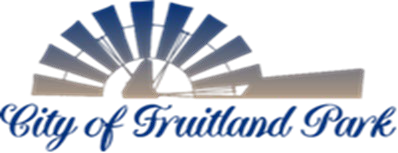 506 WEST BERCKMAN STREET                                                                 PHONE: 352 360-6727FRUITLAND PARK, FL 34731                                                                             FAX: 352 360-6652         REVISED AGENDATECHNICAL REVIEW COMMITTEE (TRC)August 1, 2023            10:00AMMEETING START TIME:  MEMBERS PRESENT:  MEETING NOTES FROM PREVIOUS MEETING: Meeting minutes from July 11, 2023 included for review/comment.OLD BUSINESS: NONENEW BUSINESS: The Village at Lake Geneva – PUD Amendment/Preliminary Plat  (Alternate Keys: 1284490, 1284503,1284511, 1284805, 1284821, 1771617, 1771625, 3883988)  PUD Amendment - The applicant would like to amend Ordinance 2022-012 (first amended and restated Master Development Ato include the following:   (1) remove reference to 12.82 acres (2) reduce density from 3.11 to 2.96, (3) reduce units from 420 to 396, (4) increased phasing from two (2) to six (6);  (5) add criteria for 40’ lots, (6) delete reference to condominiums, (7) sidewalks on both sides and delete the 15’ pedestrian path and (8) allow natural landscape buffers to be used in lieu of planted buffers.Technical Review Committee MeetingAugust 1, 2023Preliminary Plan - The applicant is requesting preliminary plat approval for The Village at Lake Geneva (FKA Lake Saunders Grove) for 397 units consisting of single family detached and single family attached (townhomes). The applicant is also seeking an amendment to the PUD, Ordinance 2022-12. The proposed amendment is a reduction in density from 420 units to 397 units. The minimum lot size has been revised from 50’ X 120’ to 40’ X 120’.             BOARD MEMBERS’ COMMENTS:PUBLIC COMMENTS:This section is reserved for members of the public to bring up matters of concern or opportunities for praise. Note: Pursuant to F.S. 286.0114 and the City of Fruitland Park’s Public Participation Policy adopted by Resolution 2013-023, members of the public shall be given a reasonable opportunity to be heard on propositions before the Planning and Zoning Board. Pursuant to Resolution 2013-023, public comments are limited to three minutes.ADJOURNMENT:  TRC COFP Members:TRC Members:City Manager Gary La Venia, ChairmanCity of Leesburg UtilitiesPolice Chief Eric Luce, Vice ChairLake County School BoardCity AttorneyLake County Public Works DepartmentBuilding OfficialLake County Economic DevelopmentCommunity Development Director Code Enforcement OfficerEngineer - HalffFire ChiefFire InspectorLand Planner LPGPublic Works Director